Тульская область: коммерческая недвижимость и земельные участки, январь 2018О регионеТерриторию региона пересекают 3 федеральные трассы: М2 «Москва-Белгород-граница с Украиной», М4 «Москва-Новороссийск», М6 «Москва-Астрахань». Крупные железнодорожные магистрали связывают Тулу с другими регионами России и странами ближнего и дальнего зарубежья. В 100 км от границы области расположен международный аэропорт «Домодедово».Крупнейшие города: Тула (552 тыс. человек), Новомосковск (138 тыс. человек), Донской (64 тыс. человек), Алексин (58 тыс. человек), Щекино (58 тыс. человек).Регион обладает высокоразвитой сетью инженерной инфраструктуры, что обеспечивает получение свободного доступа к энергетическим ресурсам. В Тульской области расположены несколько генерирующих электростанций, по территории проходят магистральные газопроводы.Высокой квалификации кадров способствует развитая система профессионального образования региона. 2/3 учебных заведений имеют специальности «Машиностроение», «Металлообработка», «Транспортные средства».Инвестиционная стратегия Тульской области направлена на комплексное развитие территорий за счет привлечения российских и иностранных инвестиций и активизации инновационной деятельности, в первую очередь, в традиционных для региона отраслях промышленности, таких как машиностроение, металлообработка, химия, электроника и переработка продуктов сельскохозяйственного производства.Благоприятные условия для ведения бизнеса в Тульской области создаются за счет снижения административных и бюрократических барьеров, упрощения разрешительных процедур, разработки эффективных инструментов поддержки предпринимательства.Доверие инвесторов — главный показатель эффективной работы правительства и его открытости перед бизнесом. На территории Тульской области успешно работают более 200 предприятий с участием иностранного капитала.В 2016 году объем инвестиций в основной капитал составил более 112 млрд рублей. Регион вошел в число лидеров промышленного роста как в Центральном Федеральном округе, так и по России. За последние 5 лет регион увеличил собственные налоговые и неналоговые доходы более чем на 74%. Приведенные показатели подтверждают стабильность развития экономики Тульской области.Таблица 1. Перечень крупнейших инвестиционных проектов, реализующихся на территории Тульской областиТаблица 2. Перечень государственного имущества Тульской области, планируемого к приватизации в 2017 году и в плановый период 2018-2019 гг.Вывод: В целом, ситуация в регионе стабильная. Экономика Тульской области скромно, но растет. Регион отличается диверсифицированной (освоение новых видов производств с целью повышения эффективности производства) экономикой и хорошо развитой промышленностью, темпы роста превышают средние показатели.Рынок коммерческой недвижимостиТоргово-офиснаяСектор торговой недвижимости развивается в Туле достаточно активно. В городе присутствуют различные форматы объектов торговой недвижимости – салоны, магазины, супермаркеты, торговые центры, а также рынки.Немалый интерес к рынку коммерческой недвижимости проявляют крупные федеральные ритейлеры. Здесь открыты магазины сетей «Спар», «Дикси», «Спортмастер», «ДНС» и другие. Наиболее насыщенными объектами торговой недвижимости являются центральные улицы города – проспекты Ленина и Красноармейский, а также улицы Пирогова и Каминского, Советская. Здесь торговые площади стоят особенно дорого по сравнению с наиболее удаленными от центра районами. Наибольшим спросом пользуются площади размером не более 70 квадратных метров. Основная часть коммерческих объектов торгового назначения – это переведенные в нежилой фонд квартиры на первых этажах домов в центре города. Однако альтернативой таким площадкам становятся появляющиеся специализированные торговые центры. К ранней постройке относятся, например такие ТЦ, как «Интерсити», «Парадиз», «Гостиный двор». К более поздней – «РИО» (площадь трехэтажного комплекса составляет 25 000 кв.м., двухзальный кинотеатр. Парковка центра рассчитана на триста автомобилей), ТРЦ «Макси» – самый крупный торгово-развлекательный центр в Тульской области, включающий семейно-развлекательную зону, многозальный кинотеатр, фуд-корт, фитнес-центр, кафе и рестораны, гипермаркет строительных товаров. Пул арендаторов ТРЦ «Макси» сформирован из лидеров своих сегментов и соответствует потребностям жителей города и области. Торговая галерея ТРЦ насчитывает более 200 магазинов.  Офисная недвижимость Тулы едва преодолела начальный этап своего развития. Преодоление стадии становления происходит медленными темпами. Большинство офисных площадей представлены объектами низкого качества – это здания бывших НИИ, заводов и административных корпусов. Крупные предприятия и банки самостоятельно занимаются созданием офисов для собственных нужд. Как таковые, специализированные офисные центры строятся медленно. Из недавно построенных - наиболее современные комплексы – «Галакс», «Пирамида», а также офисные центры, расположенные на улице Каминского и Красноармейском проспекте. В основном это сравнительно небольшие по площади здания. В настоящее время рынок качественной офисной недвижимости в Туле испытывает сложности в связи кризисом. И так недостаточно развитый, он уже ощутил снижение спроса и приостановление реализации некоторых серьезных проектов.Ситуация на рынке торгово-офисной недвижимости наиболее крупных городов региона повторяет тенденции областного центра с поправкой на количество предложений по продаже и аренде, так и стоимости их соответствующих удельных показателей.Таблица 3 Предложения по продаже торговой недвижимости в срезе МО Тульской областиГрафик 1 (к табл.3)Таблица 4. Предложения по аренде торговой недвижимости в срезе МО Тульской областиГрафик 2 (к табл.4)Предложения по аренде в ценовом диапазоне достаточно ровно распределены в пределах области. Исключение составляют «выбивающиеся» из общего количества единичные предложения в крупных торговых центрах районных городов, которые зачастую являются единственными, что и определяет их высокую цену.Таблица 5 Предложения по продаже офисной недвижимости в срезе МО Тульской областиГрафик 3 (к табл.5)Таблица 6 Предложения по аренде офисной недвижимости в срезе МО Тульской областиГрафик 4 (к табл.6)Производственно-складскаяНаиболее типичными предложениями для рынка производственно-складской недвижимости региона за рассматриваемый период являются в основном комплексы зданий (базы), реже встречаются отдельно стоящие здания. По муниципальным образования области это выглядит следующим образом:Таблица 7 Предложения по продаже производственно-складской недвижимости в срезе МО Тульской областиГрафик 4 (к табл.7)Стоимость удельного показателя по муниципальным образованиям обусловливается не только расстоянием от областного центра, но и по ряду других показателей – в частности, высокая стоимость в некоторых случаях обусловлена продажей действующих производств (бизнеса).Таблица 8 Предложения по аренде производственно-складской недвижимости в срезе МО Тульской областиГрафик 5  (к табл.8)	По количеству предложений в секторе торговой/офисной недвижимости, примерный паритет продажа/аренда: торговой (199/203), офисной – большее количество предложений по аренде - (208/116). Здесь следует отметить, что в предложениях по аренде офисной недвижимости - безоговорочный лидер областной центр (7/201). В сегменте производственно – складской, наблюдается практически равное количество предложений продажа/аренда (221/224).	Среди ценообразующих факторов производственно-складской недвижимости можно выделить наиболее значимые, с точки зрения влияния на удельную стоимость объекта, количественные факторы:В первую очередь можно выделить фактор, связанный с местоположением и транспортной доступностью, а именно удаленность от основных транспортных магистралей.Объекты производственно-складского назначения, имеющие земельный участок большей площади имеют больший спрос на рынке. Так как, на избыточном земельном участке можно организовать стоянку для транспорта, разместить открытый склад для различной продукции, есть возможность маневра большегрузного транспорта. К наиболее значимым качественным факторам относятся:Состояние/уровень внутренней отделки производственно-складских помещений — хорошее состояние здания или проведенный в нем капитальный ремонт избавят потенциального собственника от привлечения дополнительных инвестиций в объект. Цены предложений производственно-складских зданий или встроенных помещений, находящихся в хорошем состоянии с простым уровнем отделки, выше цен предложений объектов, находящихся в удовлетворительном состоянии.Наличие и состояние инженерных сетей также играет значительную роль в формировании стоимости производственно-складского объекта. Этот фактор определяет объем необходимых капиталовложений для нормального функционирования объекта, при этом, с точки зрения реализации производственно-складской функции, первостепенным является наличие электроснабжения и теплоснабжения.Оснащенность подъездными путями и их удобство – наиболее востребованными являются участки, имеющие несколько удобных подъездных путей. Удобство подъездных путей оценивается по бальной системе, в зависимости от класса и уровня движения автотранспорта по улице, с которой осуществляется заезд транспорта на территорию, а также возможности временной парковки на ней.В зависимости от типа производства могут быть учтены и другие ценообразующие факторы (наличие железнодорожной ветки, высота потолков, наличие кранов и т.д.).Спрос и предложение на рынке производственно-складской недвижимости в основном определяются социально-экономическими факторами, из них можно выделить следующие количественные факторы:Изменение численности населения.Занятость трудоспособного населения.Динамика уровня доходов населения (реальные располагаемые денежные доходы).Индекс промышленного производства.Индекс потребительских цен.Объем сделок с земельными участками для промышленного использования.Доходные характеристики сегмента недвижимости (размер арендной платы и стоимости продажи).Земельные участки коммерческого назначенияНесмотря на отсутствие явного снижения цен предложений земельных участков, кризисные тенденции в экономике вынуждают продавцов идти на предоставление скидок. Отчасти такой корректировке цен способствует реализация инвестиционной политики Тульской областиОсновными драйверами рынка земли (в том числе и Тульской области) сейчас являются жилая недвижимость, придорожные объекты и индустриальные проекты. Поскольку готовой, уже переведенной в эту категорию земли нет, стоимость перевода и неопределенность по времени существенно затрудняют положение дел. Кроме того, существуют очень серьезные проблемы с получением инженерных мощностей – электроэнергии, газа и т. д. Данные проблемы в Тульской области надеются  решить созданием современных индустриальных парков. Основные типы индустриальных парков:•индустриальный парк, развиваемый на незастроенной территории (greenfield);•индустриальный парк, развиваемый на застроенной территории (brownfield).Распределение земельного фонда Тульской области выглядит следующим образом: в соответствии с данными государственной статистической отчетности площадь земельного фонда Тульской области на 01.01.2017 г. составила 2567,9 тыс. га, в том числе сельхозугодий 1973,2 тыс. га, пашни 1555 тыс. га, залежи 7,6 тыс. га, многолетних насаждений 44,8 тыс. га, сенокосов 67,9 тыс. га, пастбищ 297,9 тыс. га.Схема административного деления Тульской области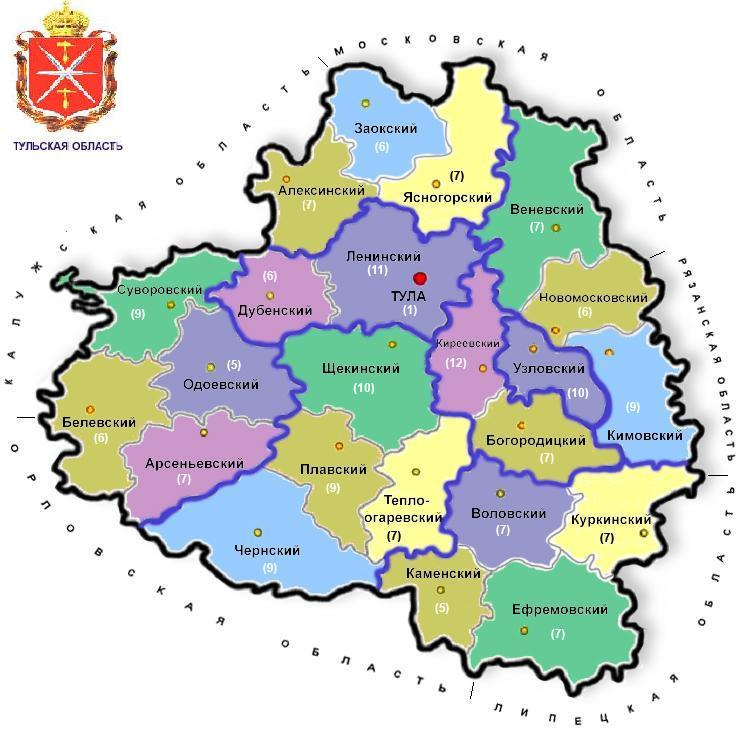 (7)- количество муниципальных образованийПри анализе предложений по земельным участкам коммерческого использования, более высокие цены предложений на рынке коммерческой недвижимости имеют участки:для размещения объектов торговли – расположенные в областном и районных центрахорганизации отдыха, придорожного сервиса - расположенные ближе (прилегающие) к транспортным магистралям, населенным пунктам, крупным водоемам.Таблица 9 Предложения по продаже земельных участков (под объекты торговли, сервиса, организации отдыха) в срезе МО Тульской областиГрафик 6  (к табл.9)Таблица 10 Предложения по продаже земельных участков промышленного назначения в Тульской областиГрафик 7  (к табл.10)Основное количество предложений по таким участкам (соответственно и более высокая цена) приходится на областной центр и второй по величине город области – довольно крупный промышленный центр – Новомосковск.Таблица 11 Предложения по продаже земельных участков сельскохозяйственного назначения в Тульской областиГрафик 8  (к табл.11)В секторе земель сельскохозяйственного назначения наибольшее количество предложений - в районах, через которые проходят крупные федеральные трассы (М2, М4), близость Московской области и крупной водной артерии – р.Ока. Очевидно, что основным критерием цены здесь является возможность изменения в дальнейшем назначения участка.Таблица 12 Распределение предложений о продаже земельных участков коммерческого назначения в Тульской области по типу использованияГрафик 9  (к табл.12)*в данную категорию входят земли под объекты торговли, придорожный сервис, организацию отдыха и т.д…Аренда земельных участков.Ввиду малочисленности предложений от организаций и частных лиц рынок аренды коммерческой земли не рассматривался. Стоит отметить, что значительную долю в данном сегменте представляет государство.Вывод: На фоне отсутствия серьезных макроэкономических шоков и пересмотра прогнозных показателей в сторону улучшения на рынке коммерческой недвижимости наблюдается стабилизация. Позитивными трендами являются фиксируемый с конца 2015 года рост спроса на помещения, снижение уровня вакантности и относительная стабилизация цен. Прогнозы роста экономики остаюсь весьма консервативными, но позволяют сегменту недвижимости готовиться к восстановлению.ООО «Независимая оценка» appraiser71@mail.ruТула, январь 2018.№ п/пНаименование инвестораСтрана инвестораМуниципальное образованиеВид деятельностиОбъем инвестиций (планово)Кол-во рабочих мест (планово)Период реализации проектаСтатус1ОАО «Щекиноазот»РоссияЩекинскийпромышленность химическая19024  млн. руб.1882013-2018Реализуется2ООО «Тулачермет-Сталь»Россияг. Тулапромышленность металлургия42930 млн. руб.16802013-2021Реализуется3Great Wall Motor Company LimitedКитайУзловскийпромышленность автомобилестроение500 млн. долларов США25002014-2020Реализуется4ООО Ланьшино Викэнд; ООО Кантри ФорматРоссияЗаокскийсоциальная туризм12000 млн. руб.15002012-2020Реализуется5ОАО «Квадра»РоссияАлексинскийэнергетика5920 млн. руб.2011-2016Реализуется6ООО «ЭсСиЭй Хайджин Продактс Раша»ШвецияВеневскийпромышленность800 млн. руб.2016-2017Реализуется7АО НАК «Азот» РоссияНовомосковскийпромышленность химическая6400 млн. руб.2016-2018Реализуется8ООО «ЗОЛОТОЙ ГОРОД»РоссияВеневскийсоциальная туризм4686  млн. руб.3002016-2020Реализуется9ООО «Интеркрос Центр»РоссияЯсногорскийсельское хозяйство животноводство4967 млн. руб.2472011-2016Реализуется10ЗАО «Патриот», ОАО «Тульская региональная корпорация развития государственно-частного партнерства»Россияг. Туластроительство28000 млн. руб.2016-2020Реализуется11ОАО НПО «Сплав»Россияг. Тулапромышленность оборонная3579 млн. руб.2010-2020Реализуется12ООО «Воловский бройлер»РоссияВоловскийсельское хозяйство птицеводство3143,7 млн. руб.9222013-2016Реализуется13ООО «Тепличный комплекс «Тульский» РоссияЩекинскийсельское хозяйство птицеводство24000 млн. руб.10002016-2020Реализуется14ООО «Каргилл»СШАЕфремовскийсельское хозяйство птицеводство1800  млн. руб.2016-2017Реализуется№ п/пСпособ реализации объектаНаименование объектаМесторасположение1Продажа государственного имущества на аукционеИмущественный комплекс, состоящий из нежилого здания (склад ядохимикатов, лит. А) общей площадью 62,6 кв.м и земельного участка площадью 24829,0 кв.м Тульская область, Ясногорский район, с. Богословское2Продажа государственного имущества на аукционеИмущественный комплекс, состоящий из нежилого здания (магазин, лит. Л.Л*) общей площадью 191,2 кв.м и земельного частка площадью 305,0 кв.мТульская область, г. Кимовск, ул. Советская3Продажа государственного имущества на конкурсеИмущественный комплекс, состоящий из Нежилого здания, лит. А, А1, а, а1 общей площадью 337,5 кв.м и земельного участка площадью 901,0 кв.мТульская область, г. Тула, Советский район, ул. Каминского/ ул. Бундурина, д. 49/14Продажа государственного имущества на аукционеИмущественный комплекс, состоящий из нежилого здания (автомойка) общей площадью 219,4 кв.м и земельного участка площадью 1389,0 кв.мТульская область, г. Тула, Зареченский район, на пересечении ул. М. Горького и ул. Ряжской5Продажа государственного имущества на аукционеИмущественный комплекс, состоящий из четырех нежилых зданий (киновидеопрокат, 2 здания кинопроката, гараж) общей площадью 2680,7 кв.м и земельного участка площадью 6839,0 кв.мТульская область, Узловский район, г. Узловая, ул. Заводская, д. 326Продажа государственного имущества на аукционеИмущественный комплекс, состоящий из двух нежилых зданий, одного объекта движимого имущества (гараж) общей площадью 319,4 кв.м и земельного участка площадью 1404,0 кв.мТульская область, г. Тула, Центральный район, ул. Пирогова, д. 397Продажа государственного имущества на аукционеИмущественный комплекс, состоящий из нежилого здания, лит. А общей площадью 1804,5 кв.м и земельного участка площадью 6950,0 кв.мТульская область, г. Белев, пл. Пролетарская, д. 7№ п/пМуниципальное образование (район)Среднее значение удельного показателя стоимости, руб/м21Алексинский                                           33 066   2Богородицкий                                           39 922   3Веневский                                           42 553   4Донской                                           38 715   5Ефремовский                                           61 172   6Кимовский                                           31 111   7Киреевский                                           94 872   8Ленинский                                           54 136   9Новомосковский                                           57 971   10Тула                                           84 199   11Щекинский                                           40 996   № п/пМуниципальное образование (район)Среднее значение удельного показателя стоимости, руб/м2/мес1Алексинский7502Богородицкий3003Донской6234Заокский1 0005Киреевский4506Новомосковский5267Одоевский3008Тула9219Узловской1 01710Щекинский741№ п/пМуниципальное образование (район)Среднее значение удельного показателя стоимости, руб/м2/мес1Арсеньевский30 0002Донской21 9183Ефремовский32 6724Новомосковский39 1035Суворовский12 0096Тула47 3757Щекинский14 846№ п/пМуниципальное образование (район)Среднее значение удельного показателя стоимости, руб/м2/мес1Донской                       300   2Новомосковский                       550   3Плавский                       400   4Тула                       548   № п/пМуниципальное образование (район)Среднее значение удельного показателя стоимости, руб/м21Алексинский 7 003   2Веневский 3 429   3Донской 4 459   4Дубенский 8 929   5Ефремовский 6 515   6Заокский 31 041   7Каменский 4 200   8Кимовский 12 188   9Киреевский 7 487   10Ленинский 9 660   11Новомосковский 9 565   12Плавский 3 063   13Суворовский 2 541   14Тула 17 098   15Узловской 8 766   16Щекинский 8 753   17Ясногорский 9 604   № п/пМуниципальное образование (район)Среднее значение удельного показателя стоимости, руб/м2/мес1Арсеньевский2552Донской1003Заокский654Кимовский1255Киреевский1006Ленинский1147Новомосковский1508Тула1879Узловской7510Чернский13011Щекинский17512Ясногорский100№ п/пМуниципальное образование (район)Среднее значение удельного показателя стоимости, руб/м21Алексинский67632Веневский9933Воловский1834Дубенский8005Ефремовский9716Заокский5487Новомосковский50648Тула68839Чернский235310Ясногорский833№ п/пМуниципальное образование (район)Среднее значение удельного показателя стоимости, руб/м21Веневский1922Ефремовский1443Заокский4834Кимовский225Киреевский1886Ленинский2897Новомосковский8178Тула12319Чернский7910Ясногорский228№ п/пМуниципальное образование (район)Среднее значение удельного показателя стоимости, руб/м21Алексинский352Веневский233Воловский2,54Ефремовский4,25Заокский176Кимовский67Киреевский108Ленинский509Новомосковский3210Чернский411Щекинский3612Ясногорский8№ п/пТип использования земельного участкаСреднее значение удельного показателя стоимости, руб/м21Другое*5359,02с/х31,23Пром703,5